REGISTRO SEMANAL - 5º SEMANA 01/02  a 05/02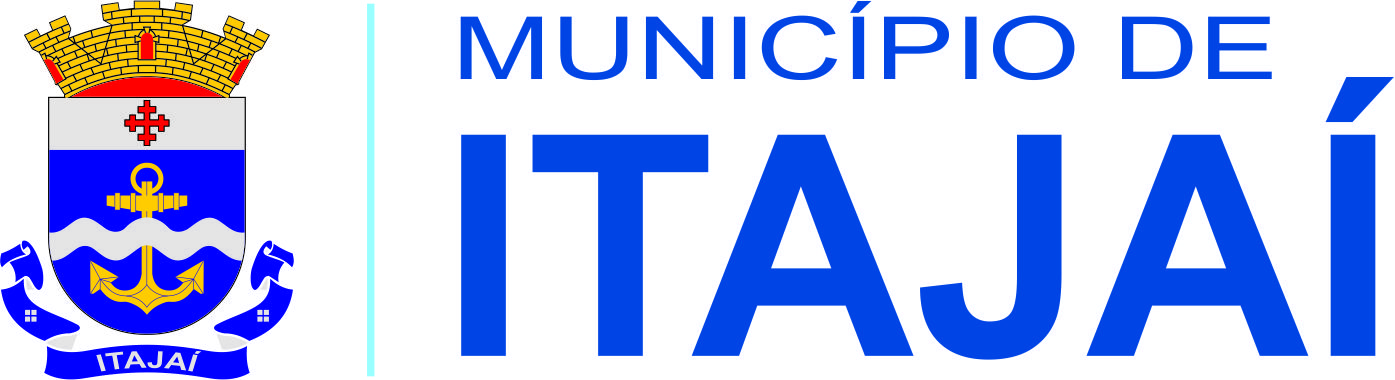 Imagens: Berçário I e II.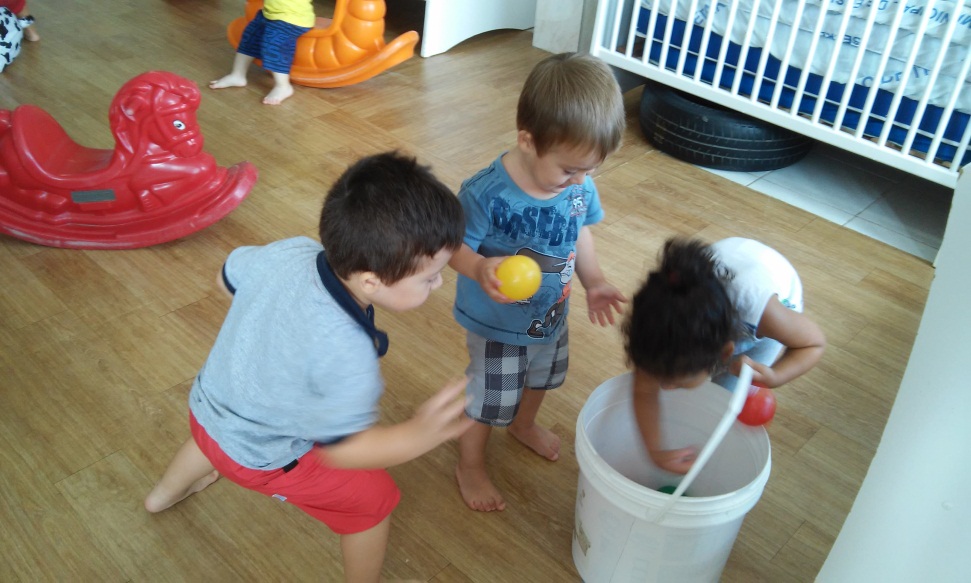 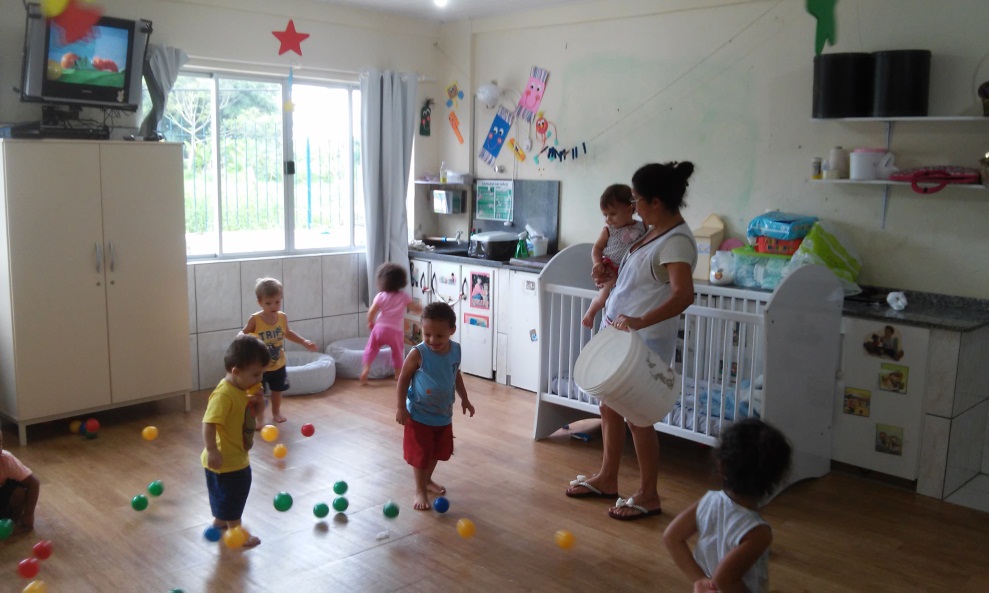 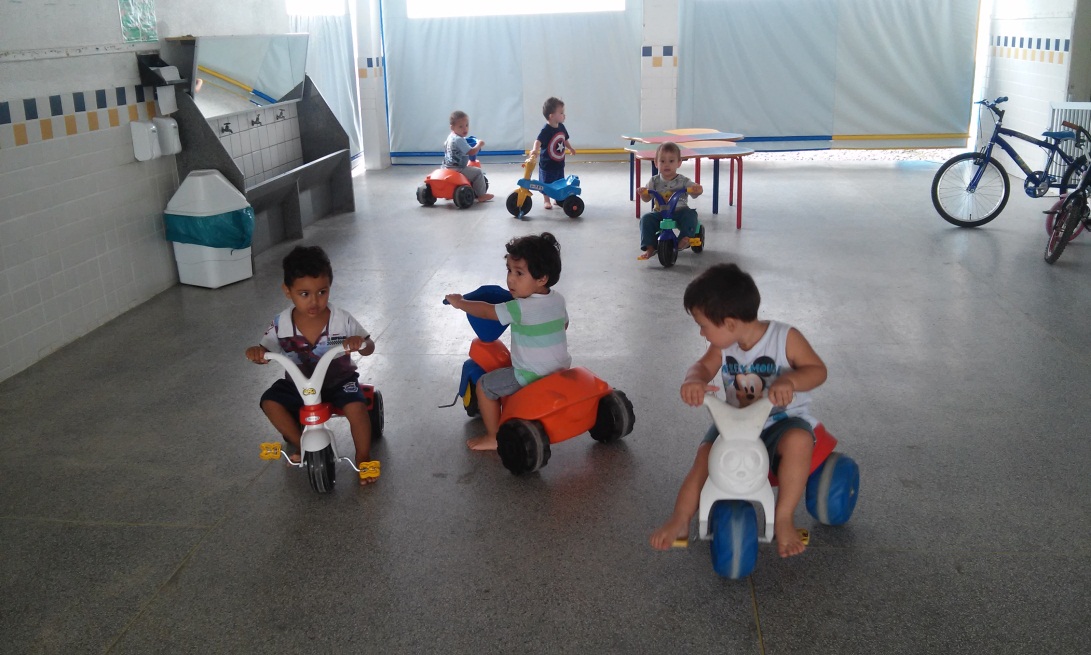 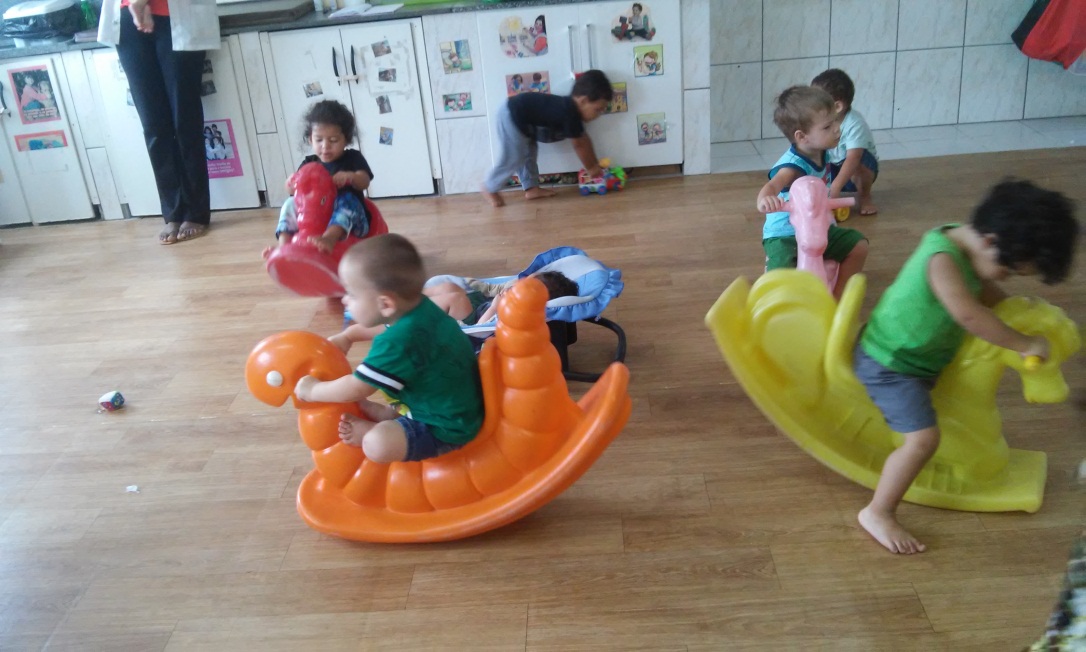 Turma mista (jardim e maternal)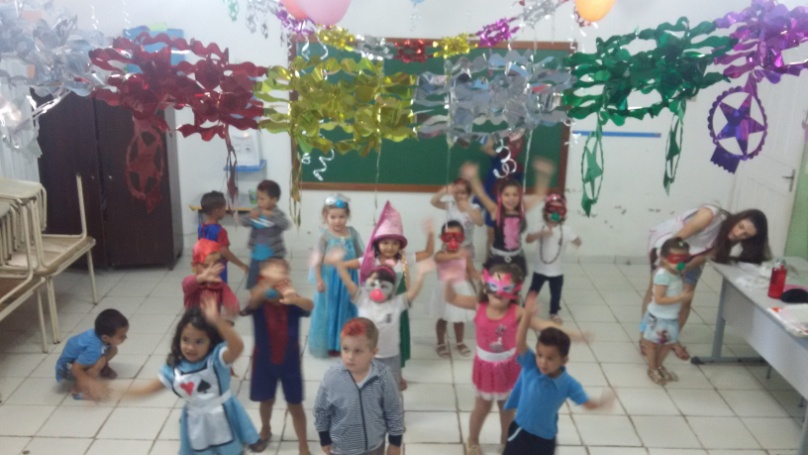 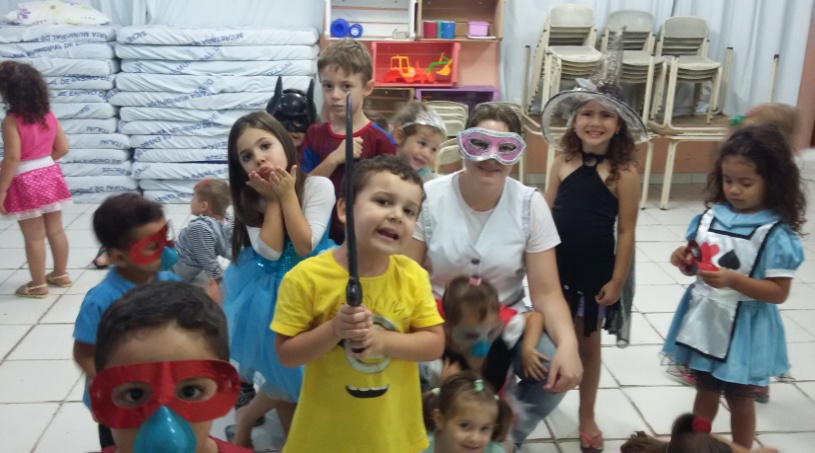 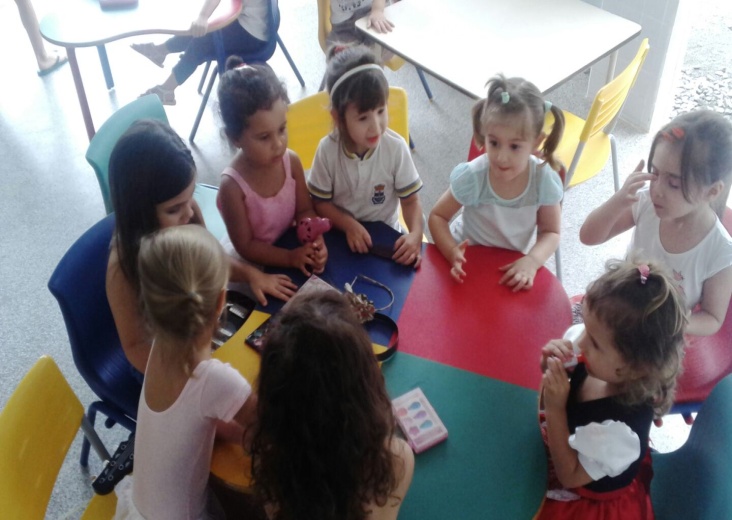 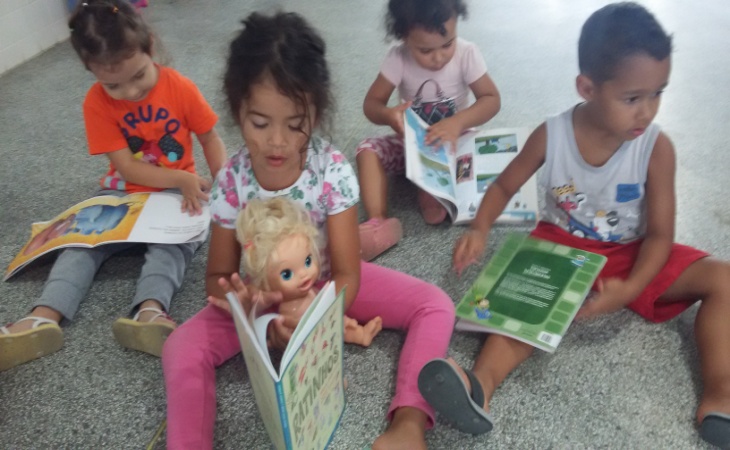 BERÇÁRIO I E IITURMA MISTAAtividades/Atelier propostos para o período:   No Atelier jogos e movimentos, foram desenvolvidas  atividades como:  Quem é o bicho; Cavalinho; Fazendo cesta com o balde de bolina; Pedalando motocas.Foram desenvolvidas atividades dentro do Atelier  Jogos e Movimentos tais como: Baile de carnaval; Contação de história ;Cinema, Minions;Brincadeiras dirigidas .Jogos pedagógicos;Massinha de modelar;Parque;Brinquedo livre;  Pula corda;Cantinho da belezaExperiências mais significativas    Na atividade com bolinha colorida foi uma grande diversão, todos pegavam as bolinhas para jogar dentro do balde que nossa amiga Milena queria ficar cuidando. Quando todos haviam jogado suas bolinhas a mesma virava a balde com asbolinhas e todos faziam a maior festa.   Na atividade com cavalinho o grupo se divertiu  muito. Pois alguns gostam só de ficar cavalgando outros mais audaciosos inventam outra brincadeira a de fazer um circulo para andar por cima dos cavalinhos. No momento da pedalada alguns pedalavam outros ainda só empurravam com a ponta dos pés fazendo uma festa.  As meninas gostaram muito do momento da beleza onde puderam usar sua criatividade para se arrumar e ajudar as colegas, a Isadora demonstrou boa coordenação motora para usar, batom, escova, presilhas e não hesitou na hora de ajudar as colegas.     As crianças empolgaram-se muito com a folia de carnaval, com músicas e brincadeiras trabalhamos o movimento e a criatividade para o divertimento de todos, e participação dos pais na organização de fantasias e decoração.Relação dos profissionais com as criançasProfessora e agentes carinhosas e dedicadas com as criançasÓtima, sabem impor limites e fazer combinados com as crianças sem deixar de ser afetuosas.  Relação com as famílias  O plantão como um todo foi muito tranquilo, a professora e as agentes já são profissionais do CEI e o vínculo com as famílias só foi fortalecido.Muito boa, os pais são parceiros do CEI para todas as atividades propostas os pais se mostraram solícitos e participativos. OcorrênciasNão houve ocorrênciasNão houve ocorrências